28.04.2021 r.ZAPYTANIE OTWARTEna zakup i dostawę tabletów (40 szt.) na rzecz Wydziału Psychologii Uniwersytetu WarszawskiegoW.Ps-361/17/20211. ZAMAWIAJĄCY2. ZAKRES ZAMÓWIENIAPrzedmiotem zamówienia jest zakup i dostawa nowych, nieużywanych tabletów- 40szt. wraz z nowymi, nieużywanymi akcesoriami(m.in. ładowarką, kablami połączeniowymi), zgodnie z załączoną specyfikacją określającą minimalne parametry sprzętu - Opis Przedmiotu Zamówienia:	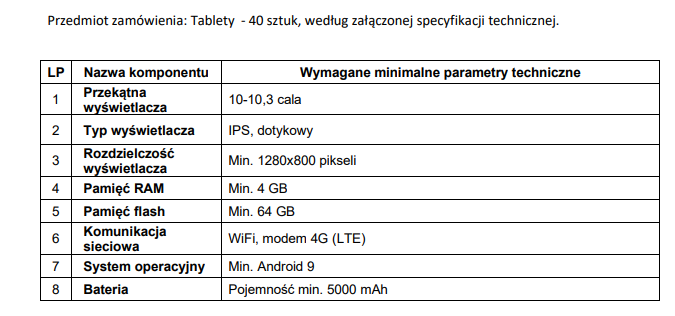 Zamawiający dopuszcza złożenie ofert zawierających maksymalnie 3 różne modele tabletów, jednak pod warunkiem zapewnienia kompatybilności sprzętowej i systemowej między zaoferowanymi modelami.Wykonawca zapewni pisemną, nieodpłatną gwarancję na minimum 24 miesiące od dnia dostarczenia tabletów Zamawiającemu.Miejsce dostawy: Wydział Psychologii Uniwersytetu Warszawskiego, ul. Stawki 5/7, 00-183 Warszawa.3. TERMIN REALIZACJI ZAMÓWIENIA – do14dni lub zgodnie z ofertą.4. WARUNKI UDZIAŁU W POSTĘPOWANIU O udzielenie zamówienia mogą ubiegać się wszyscy Wykonawcy, którzy:prowadzą działalność gospodarczą w zakresie świadczenia dostaw/usług uprawniających do wykonania zadania, posiadają kompletny wpis w wykazie podmiotów zarejestrowanych jako podatnicy VAT (biała lista podatników VAT),dysponują potencjałem ludzkim zdolnym do wykonania zamówienia,posiadają sytuację ekonomiczną i finansową pozwalającą na realizację zamówienia,przedstawią w wyznaczonym terminie kompletną i podpisaną ofertę. Ocena spełniania warunków udziału w postępowaniu nastąpi na podstawie oświadczeń złożonych przez Wykonawcę wraz z formularzem ofertowym.Wykonawca wraz z ofertą złoży formularz - oświadczenie dot. spełnienia przez oferenta wszystkich wymaganych parametrów. W formularzu Wykonawca poda informacje dotyczące oferowanego sprzętu: nazwę firmy producenta sprzętu oraz oznaczenia identyfikacyjne określające oferowany sprzęt w sposób jednoznaczny i niebudzący wątpliwości, w tym markę, typ, model sprzętu (jeśli występują). W przypadku niepodania przez Wykonawcę żądanych danych dotyczących oferowanego sprzętu, oferta zostanie odrzucona.5. OPIS SPOSOBU PRZYGOTOWANIA OFERTYOferta powinna być przygotowana zgodnie ze wzorem stanowiącym Załącznik nr 1 do niniejszego zapytania ofertowego w języku polskim. Oferta musi być podpisana przez Wykonawcę, przedstawicieli Wykonawcy wymienionych w aktualnych dokumentach rejestrowych firmy lub osoby po stronie Wykonawcy upoważnione do zaciągania zobowiązań w jego imieniu. Formalne upoważnienie powinno być wówczas dołączone do oferty.Zaoferowana w ofercie cena brutto musi uwzględniać wszelkie koszty i opłaty związane z realizacją przedmiotu zamówienia (tj. koszt transportu, gwarancji itd.)Zamawiający nie dopuszcza składania ofert częściowych.Wykonawca ponosi wszelkie koszty związane z przygotowaniem i złożeniem oferty.Oferta powinna być jednoznaczna, tzn. sporządzona bez dopisków, opcji i wariantów oraz spięta w sposób trwały.Zamawiający zastrzega sobie prawo do pozostawienia bez rozpatrzenia oferty niezgodnej z wymogami niniejszego zapytania, tj. niespełniającej wymagań formalnych lub merytorycznych.Oferty można składać elektronicznie w postaci zeskanowanej oferty oryginalnej na adresy:zamowienia@psych.uw.edu.pl; do dnia 10.05.2021 r. do godz. 14:00.6. OCENA OFERTOcenie poddane zostaną tylko te oferty, które zawierają wszystkie elementy wymienione w pkt. 4.Przy wyborze ofert Zamawiający będzie się kierował kryteriami:Kryteria wyboru oferty: Cena zamówienia bruttoKryterium temu zostaje przypisana liczba 80 punktów. Ilość punktów poszczególnym Wykonawcom za kryterium, przyznawana będzie według poniższej zasady:Oferta o najniższej cenie otrzyma 80 punktów.Pozostałe oferty - ilość punktów wyliczona wg wzoru:cena najniższaCi  = ------------------------------- x 80 pktcena oferty badaneji	- numer oferty badanejCi	- liczba punktów za kryterium „CENA” (oferty badanej)cena oferty - cena brutto z OFERTY.Dostawa sprzętu:Kryterium temu zostaje przypisana liczba 20 punktów. Ilość punktów poszczególnym Wykonawcom za kryterium, przyznawana będzie według poniższej zasady:1. Jednorazowa dostawa 40 szt. tabletów do 14 dni od podpisania umowy – 20 punktów,2. Dostawa tabletów w dwóch etapach – 0 punktów: Pierwszy etap – minimum 20 szt. tabletów do 14 dni od dnia podpisania umowyDrugi etap – pozostała liczba tabletów do 28 dni od dnia podpisania umowyDODATKOWE INFORMACJEDo realizacji zamówienia zostanie wybrana oferta, która uzyska największą liczbę punktów.W celu realizacji zamówienia z wybranym Wykonawcą zostanie podpisana umowa.Zamawiający zastrzega sobie prawo do nie wybrania żadnego Wykonawcy.Zamawiający zastrzega sobie prawo anulowania lub negocjacji ceny zawartej w ofercie, złożonej przez oferenta oraz ma prawo wezwania oferenta do uzupełnień oraz złożenia dodatkowych wyjaśnień dotyczących treści oferty. Załącznik nr 1. Wzór formularza ofertowego									FORMULARZ OFERTOWYna zakup i dostawę tabletów (40 szt.) na rzecz Wydziału Psychologii Uniwersytetu WarszawskiegoW.Ps-361/17/2021Wykonawca: …………………………………………………………………………………………….Adres Wykonawcy:………………………………………………………………………………………NIP, REGON: ……………………………………Tel. ………………….……..., e-mail ……………………………..Oświadczam, że:zapoznałem(am) się z treścią zapytania i w całości akceptuję/-my jej treść,ofertowane urządzenie posiada wszystkie minimalne parametry techniczne zamieszczone w ogłoszeniu,cena oferowanego urządzenia obejmuje również dostawę urządzenia na adres wskazany w zapytaniu ofertowym,uważam się za związanego(ą) ofertą przez okres 30 dni od upływu terminu składania ofert,posiadam odpowiednie zaplecze kadrowe i techniczne, umożliwiające realizację usługi, stanowiącej przedmiot niniejszego Zapytania ofertowego, posiadam sytuację ekonomiczną i finansową pozwalającą na realizację zlecenia,oświadczam, że nie posiadam powiązań kapitałowych lub osobowych z Zamawiającym*,oświadczam, że nie występuje konflikt interesów określony w ustawie Prawo zamówień publicznych art. 109, ust. 1 pkt. 6.Oświadczam, że zapewnię pisemną, nieodpłatną gwarancję na minimum 24 miesiące od dnia dostarczenia tabletów Zamawiającemu.*Przez powiązania kapitałowe lub osobowe, o których mowa powyżej, rozumie się wzajemne powiązania między Zamawiającym lub osobami upoważnionymi do zaciągania zobowiązań w imieniu Zamawiającego lub osobami wykonującymi w imieniu Zamawiającego czynności związane z przygotowaniem i przeprowadzeniem procedury wyboru wykonawcy, a wykonawcą, polegające w szczególności na:uczestniczeniu w spółce jako wspólnik spółki cywilnej lub spółki osobowej,posiadaniu co najmniej 10 % udziałów lub akcji,pełnieniu funkcji członka organu nadzorczego lub zarządzającego, prokurenta, pełnomocnika,pozostawaniu w związku małżeńskim, w stosunku pokrewieństwa lub powinowactwa w linii prostej, pokrewieństwa drugiego stopnia lub powinowactwa drugiego stopnia w linii bocznej lub w stosunku przysposobienia, opieki lub kurateli.......................................	podpis osoby uprawnionej do reprezentowania Oferenta………………………………                                                Miejscowość i data                          Wydział Psychologii Uniwersytetu Warszawskiegoul. Stawki 5/7, 00-183 WarszawaWydział Psychologii Uniwersytetu Warszawskiegoul. Stawki 5/7, 00-183 WarszawaREGON 24000001258NIP: 525-001-12-66fax (22) 635-79-91www.psych.uw.edu.ple-mail: zamowienia@psych.uw.edu.plOsoba do kontaktów w sprawie zapytania: e-mail :mb@psych.uw.edu.pl; Lp.KryteriumWagaACena zamówienia brutto80BDostawa sprzętu20RAZEM100KryteriumWartość nettoPodatek VATWartość bruttoCena zamówienia_ _ _ _ _,_ __ _ _ _ _,_ __ _ _ _ _,_ _Dostawa sprzętu:1. Jednorazowa dostawa 40 szt. tabletów  do 14 dni od podpisania umowy.2. Dostawa tabletów w dwóch etapach :Pierwszy etap – minimum 20 szt. tabletów do 14 dni od dnia podpisania umowyDrugi etap – pozostała liczba tabletów do 28 dni od dnia podpisania umowyjednorazowa / etapowa(zakreśl właściwe)jednorazowa / etapowa(zakreśl właściwe)jednorazowa / etapowa(zakreśl właściwe)LPNazwa firmy producenta sprzętu, modelIlość sztuk123SUMASUMA40